Класс:8А,Б предмет:алгебра Учитель:Касымова К.Е. Дата:Цель урока- отработка навыков решения задач на составление дробных рациональных уравнений;- знакомство с геометрическим способом решения уравнений;- развитие способности к содержательному обобщению и рефлексии;- развитие алгоритмического мышления;- повышение интереса к решению математических задач- показать связь с другими предметами, с жизнью.- Правильно, наш урок посвящен задачам, и не простым, а задачам на составление дробных рациональных уравнений.I. Актуализация опорных знаний.1. Большинство задач на составление дробных рациональных уравнений в результате сводится к решению квадратных уравнений. Большой вклад в решение уравнений внес французский математик - … Как его звали? - Франсуа Виет “вызывает вас на соревнование, предлагая для решения следующие уравнения:(На экране и на партах уравнения)- Как называются такие уравнения?- С помощью какой теоремы решим данные уравнения?- Какое свойство коэффициентов квадратного уравнения можно использовать при решений некоторых уравнений?В-1Х2 + 7Х +10 = 0Х2- 19 Х+18=0Х2+9Х+20=0Х2-17Х+30=0В-2Х2 + 7Х-8 = 0Х2+ 17Х-18=0Х2-15Х+50=0Х2+13Х+30=0А сейчас поменяйтесь работами с соседом по парте, делаем проверку, выставляем оценку (ответы на экране) Собираем работы, чтобы я тоже могла посмотреть и выставить оценки.2. Проверка домашнего задания с последующим использованием для углубленного изучения темы:1) Верно ли решены уравнения?А)  х1 =1, х2=4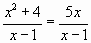 Ответ: нет, корень х=1 - посторонний.Почему?Б)  х=1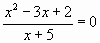 Ответ: нет, есть еще один корен Х=2.Какой вывод нужно сделать?2) Найти общий знаменатель дробей в каждом из уравнений:Ответ: 5х-2 или 2-5х 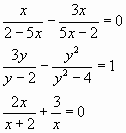 Ответ: у2-4Ответ: х(x+2)II. Поиск задач, математическими моделями которых являются дробные уравнения.- Мы научились решать дробные уравнения.А для чего они нужны? Какие задачи приводят к их появлению?- Такие ,в которых одна величина выражается через другие при помощи дробного выражения.Например: время =;  ;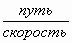 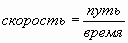 Cторона прямоугольника=;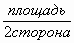 ;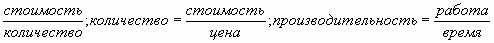  и другие.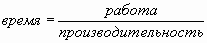 Итак, вы могли убедиться, что людям разных профессий приходится иметь дело с задачами на дробно-рациональные уравнения.III. Решение задач + рисунок. Поезд опаздывал на 1 час,чтобы приехать вовремя, увеличил скорость на 10 км/час на перегоне в 720 км. Найти скорость поезда по расписанию. 720х+7200-720х-х2-10х=0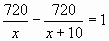 х 2 +10х-7200=0Х1=80 х2= -90 (не удовлетворяет условию задачи).80 км/час- скорость поезда по расписанию.Ответ: 80 км/час.IV.Физкультминутка (упражнение для глаз).V. Задача Одна мастерская должна была изготовить 420 деталей, другая, за тот же срок 500 деталей. Первая выполнила свою работу на 4 дня раньше срока, а вторая на 7. Сколько деталей в день изготовляла вторая мастерская, если известно, что ежедневно она изготовляла на 5 деталей больше, чем первая?- О чем идет речь в задаче? (О двух мастерских)- Значит имеем: 1 и 2 мастерские- Чем занимались эти мастерские ?- Что спрашивается в задаче?Пусть х (х>0)l деталей в день изготавливала П мастерская, тогда 1 изготавливала (Х-5) деталей в день. Сколько дней работала каждая мастерская?- Какая из них быстрее справилась с работой?- На сколько? (На 3 дня раньше чем 1 мастерская)Получим уравнение  х(х-5)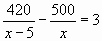 420х?-500(х-5)-3(х?-5х)=0420х-500х +2500-3х?+15х =0-3х? -65х -2500=0Д=4225 +30000=34225=185?Х 1 =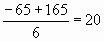 Х2= (не удовлетворяет условию задачи)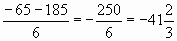 - Значит 2 мастерская изготавливала в день 20 деталей.Ответ: 20 деталей.VI. Домашнее задание: (Придумать задачу по уравнению и решить ее )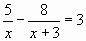 Итог урока: Общеизвестно высказывание: “Решение математической задачи можно сравнить со взятием крепости”.После данного урока решение большинства задач, я надеюсь,со взятием крепости уже не ассоциируется. Вы согласны со мной, ребята?S (км)V(км/час)T (ч)По расписанию720Х720ХНа самом деле720Х+1072ОХ+10ДеталиКоличество деталей в деньСколько дней работалаСправились раньше1 мастерская420(х-5)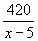 на 4 дняП мастерская500Х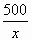 На 7 дней